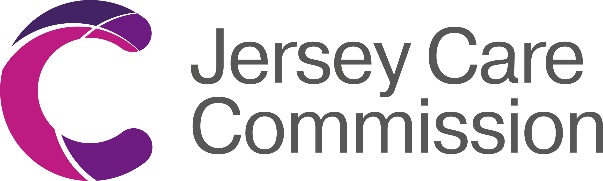 PART A – APPLICATION FOR REGISTRATION AS A PROVIDER ORGANISATION OR SOLE TRADER OF AN ESTABLISHMENT OR SERVICE Application in accordance with Article 4 of the Regulation of Care (Jersey) Law 2014 Note that the receipt of incomplete information by the Care Commission may result in your application being refused.  Please use continuation sheets if necessary.Establishments or services in respect of which the application is madeContinue on separate sheets as necessary    				Attached are [     ] extra sheetsINFORMATION ABOUT THE PROVIDER ORGANISATION Section 1Government of Jersey Departments or Establishments onlyName of organisation, partnership or sole trader applicant (details in section below not required for any Government of Jersey Departments or Establishments)Details of organisation or partnership (details in section below not required for any Government of Jersey Departments)   Names and position of all partners in the organisation or partnership (where the regulated activity is carried on by a Minister i.e. any Health and Community Service then only a nominated person should be identified as the person carrying on the activity, “accounting officer for the Ministry” and their position recorded in the table below)Continue on separate sheets as necessary    				Attached are [     ] extra sheetsSubsidiary companiesIf the organisation is a subsidiary of a holding company, please provide details of the holding company and its registered or principal office Section 2Main contact partner or Accounting OfficerThis section should be completed by the person who will be the main contact partner or Accounting Officer for the organisationAccounting Officer; Under Article 3(7) of the Regulation of Care (Jersey) Law (2014) where a regulated activity is carried on by a Minister, unless there are Regulations to the contrary, for the purposes of the Law, the person carrying on the activity will be the person who is the in accordance with Article 37 of the Public Finances (Jersey) Law 2005, is the accounting officer for the Ministry.  The main contact partner or Accounting officer is the person to whom the Care Commission will address all formal notices and other documents sent to the department.  These documents will be sent to the accounting officer or main contact partner at the email or postal address for the care establishment, agency or service shown in the Statement of Purpose.  Arrangements should be in place to ensure a response to all correspondence from the Care Commission is undertaken without delay, including when the accounting officer or main contact partner is not available.  Personal details  Previous history as a registered personWith reference to care establishments or services regulated by any Law or Act in Jersey or elsewhere:If you have answered Yes to any of the above questions please provide the following informationThe name and address of any care establishment or serviceContinue on separate sheets as necessary    				Attached are [     ] extra sheetsThe nature and date(s) of registration decision(s)Contact details for each Registration Authority involvedContinue on separate sheets as necessary    				Attached are [     ] extra sheetsIf you currently have, or ever had, a business or financial interest in any other registered care establishment or service please provide details  Education and employment historyPlease provide in the form or a CV, an education and employment history covering the period between leaving school and now.  Make sure you list all your qualifications and include details of previous employment providing the year, month and reason for leaving for each change of occupation.  Where there are any gaps in employment please give enough detail in your explanation of the circumstances to enable checks to be made if necessary.  Please highlight any experience you consider to be relevant to carrying on a care establishment or service, including any previous work involving caring for people whether paid for or not.Applicants who are health or social care professionalsAre you currently the subject of any investigation or proceedings being taken by any professional body with regulatory functions in relation to health or social care professionals in Jersey or elsewhere? 									Yes 		No  										If you have answered yes please provide details Continue on separate sheets as necessary    				Attached are [     ] extra sheetsHave you ever been disqualified from the practice of a profession or required to practice subject to specified limitations following a fitness to practice investigation by a regulatory body in Jersey or elsewhere?									Yes 		No 										If you have answered Yes please provide details  Criminal Record DisclosureHave you ever been convicted of a criminal offence?			Yes 		No Have you ever been sentenced to a term of imprisonment (whether immediate or suspended) without the option of a fine								Yes 		No Are you aware of any prosecutions outstanding or pending court action against you?										Yes 		No Are you currently subject to any criminal investigation 			Yes 		No If you have answered Yes to any of the above please provide detailsContinue on separate sheets as necessary    				Attached are [     ] extra sheets Business and Financial StandingHave you ever been declared bankrupt?						Yes 	No Have you ever been involved in an organisation that went bankrupt		Yes 	No Have you ever been disqualified for holding office as a company director	Yes 	No If you have answered yes to any of the above please provide details References Please supply the names and addresses of two individuals from whom we may take up references.  Neither of these referees may be a relative.  Please ensure that the named referees are suitable and qualified to provide comment on your professional skills and competence relevant to the proposed service. Section 3Details of other partners of the proposed provider organisation Section 3 should be completed for each of the partners with the exception of Government of Jersey Departments where only the accounting officer for the Ministry as identified in section 2 is sufficient for purposes of registration Personal details  Previous history as a registered personWith reference to care establishments or services regulated by any Law or Act in Jersey or elsewhere:If you have answered Yes to any of the above questions please provide the following informationThe name of any care establishment or serviceContinue on separate sheets as necessary    				Attached are [     ] extra sheetsThe nature and date(s) of registration decision(s)Contact details for each Registration Authority involvedContinue on separate sheets as necessary    				Attached are [     ] extra sheetsIf you currently have, or ever had, a business or financial interest in any other registered care establishment or service please provide details  Education and employment historyPlease provide in the form of a CV, an education and employment history covering the period between leaving school and now.  Make sure you list all your qualifications and include details of previous employment providing the year, month and reason for leaving for each change of occupation.  Where there are any gaps in employment please give enough detail in your explanation of the circumstances to enable checks to be made if necessary.  Please highlight any experience you consider to be relevant to carrying on a care establishment or service, including any previous work involving caring for people whether paid for or not. Applicants who are health or social care professionals Are you currently the subject of any investigation or proceedings being taken by any professional body with regulatory functions in relation to health or social care professionals in Jersey or elsewhere? 										Yes 	No If you have answered yes please provide details Have you ever been disqualified from the practice of a profession or required to practice subject to specified limitations following a fitness to practice investigation by a regulatory body in Jersey or elsewhere?										Yes 	No If you have answered Yes please provide details  Criminal Record DisclosureHave you ever been convicted of a criminal offence?			Yes 		No Have you ever been sentenced to a term of imprisonment (whether immediate or suspended) without the option of a fine								Yes 		No Are you aware of any prosecutions outstanding or pending court action against you?										Yes 		No Are you currently subject to any criminal investigation 			Yes 		No If you have answered Yes to any of the above please provide detailsContinue on separate sheets as necessary    				Attached are [     ] extra sheets Business and Financial StandingHave you ever been declared bankrupt?						Yes 	No Have you ever been involved in an organisation that went bankrupt		Yes 	No Have you ever been disqualified for holding office as a company director	Yes 	No If you have answered yes to any of the above please provide details  ReferencesPlease supply the names and addresses of two individuals from whom we may take up references.  Neither of these referees may be a relative.  Please ensure that the named referees are suitable and qualified to provide comment on your professional skills and competence relevant to the proposed service. Section 4Documents to be supplied with Part A of the applicationPlease refer to the fee table provided on our website at https://carecommission.je/resources/ for details on the registration fee applicable to your service type.Application DeclarationThis declaration must be signed by each member of the partnership except where the applicant is a Government Department where only the accounting officer for the Ministry signature is requiredI/We certify that the information detailed in all the relevant parts of this application is and the documents accompanying the application are to the best of our knowledge and belief true and complete. We understand that under Article 45 of the Law, that to knowingly make false or misleading statements is an offence that may result in prosecution and the registration being refused.   I/We understand that it is a requirement under Regulation 20 of the Regulation of Care (Standards and Requirements) (Jersey) Regulations 2018 to notify the Care Commission of any changes in the information supplied.  In particular if we change our postal or email address for the service of notices, documents and other communication we must update our Statement of Purpose, notify the Care Commission about the change and supply the Care Commission with a copy of the amended Statement.I/We have knowledge and understanding of our legal responsibilities in relation to the management of the establishment/agency and intend to do so in accordance with legislative requirements, the Care Commissions Standards and other relevant standards set by professional bodies and standard setting organisations.  We understand that failing to meet the relevant legislation will lead to the refusal of this application and after registration is granted may result in the cancellation of registration.I/We understand that the Care Commission will use information provided in this application (including personal data and other relevant information the Care Commission obtains and receives) for the purposes of performing its regulatory function.  In particular this information will be used to make regulatory judgements in relation to the registration of individuals and providers and in relation to monitoring compliance with regulations.  Information (including personal data) may also be shared with other regulators and public bodies where necessary to assist in the exercise of public functions and/or for the protection and welfare of any individual. (Please refer to www.carecommission.je for information about how data is handled).I/We understand that the Care Commission may use the information collected to prepare statistical analyses (from which individuals cannot be identified) to provide information to the States of Jersey, which will help them make decisions relating to policy changes.   By submitting this application I/we agree that the information provided in the relevant parts of this application will be used to form conditions of registration and to maintain a public register of registered persons.Please return the completed application and all required documentation marked Confidential to:Applications ProcessingJersey Care Commission1st Floor, Capital House8 Church StreetSt HelierJersey JE2 3NNEmail:  notifications@carecommission.je Appendix 1	Continuation sheetAppendix 2   Continuation Sheet - Establishments or services in respect of which the application is madeName of serviceAddressType of service (i.e. care home, home care, adult day centre, fostering and adoption services)Name of Department(Government of Jersey Departments only)Address line 1Address line 2TownPostcodeTelephoneBusiness EmailFaxTrading NameRegistration Number of the Company Company TypeIf a Registered Charity, the Jersey Charity NumberAddress Line 1Address Line 2ParishPostcodeTelephoneBusiness EmailFaxName (please print)Position within the organisation or partnershipName of Holding CompanyRegistration number of the CompanyAddress line 1Address line 2ParishPostcodeTelephoneBusiness EmailFaxPartner’s (Accounting Officer) full namePrevious name(if applicable)Date of Birth (dd/mm/yyyy)Address line 1Address line 2ParishPost CodeTelephoneBusiness Email addressDo you currently provide/carry on or manage any care establishment or service?Yes                  No Have you provided/carried on or managed any care establishment or service in the past?Yes                  No Have you ever been refused or had cancelled a registration of a care establishment or service? Yes                   No Name of professional bodyProfessional registration numberReferee 1Referee 2TitleFirst nameSurname Address Line 1Address Line 2ParishPostcodeTelephoneEmailOccupation Capacity in which knownPartner’s full namePrevious name(if applicable)Date of Birth (dd/mm/yyyy)Address line 1Address line 2ParishPost CodeTelephoneEmail addressDo you currently provide/carry on or manage any care establishment or service?Yes                   No Have you provided/carried on or managed any care establishment or service in the past?Yes                  No Have you ever been refused or had cancelled a registration of a care establishment or service? Yes                  No Name of professional bodyProfessional registration numberReferee 1Referee 2TitleFirst nameSurname Address Line 1Address Line 2ParishPostcodeTelephoneEmailOccupation Capacity in which knownFor each partner in the organisation, accounting officer or sole trader TickValid photo identification  Enhanced DBS certificate issued within three months of the date the application is signedCurriculum Vitae for all partnersIn respect of the organisationTickPlan of organisational structureFinancial reference from a bank expressing an opinion as to the organisation’s financial standing  (except where the applicant is a Government Department or Parish) Where the applicant is a corporate body, a copy of its last two annual reports (except where the applicant is a Government Department or Parish)Where the organisation is a subsidiary of a holding company, the last two annual reports (if any) of that holding company and of any other subsidiary of that holding company (except where the applicant is a Government Department or Parish)The annual accounts for the last two years (except where the applicant is a Government Department or Parish)A certificate of insurance for the applicant in respect of liability that may be incurred in respect of death, injury, public liability, damage or other loss (except where the applicant is a Government Department or Parish)A business plan in respect of the care establishment and/or service (except where the applicant is a Government Department or ParishFee payment - we will invoice you for all the requisite fees when we have agreed with you the size of your service.Partner’s, Accounting Officer or Sole Trader Signature Partner’s Accounting Officer or Sole Trader full nameTitleFirstMiddleLastDate of signing (dd/mm/yyyy)Partner’s SignaturePartner’s full nameTitleFirstMiddleLastDate of signing (dd/mm/yyyy)Partner’s SignaturePartner’s full nameTitleFirstMiddleLastDate of signing (dd/mm/yyyy)Partner’s SignaturePartner’s full nameTitleFirstMiddleLastDate of signing (dd/mm/yyyy)Partner’s SignatureContinuation Sheet (please identify the section within the application to which this sheet refers)Name of serviceAddressType of service (i.e. care home, home care, adult day centre, fostering and adoption services)